4-1　　　　　　　　　　　　　　　　　　　　　　　　　　　　　　　　　　　　　　　　　4-2食中毒発生時の対応について　食中毒が発生した場合、原因が特定されて安全が確認できるまでは調理ができません。そのため、数日間の対応策として、パンや弁当などの手配が必要です。＊食材の前日調理（下処理含む）は、時間の経過による細菌の増殖を招くとともに、細菌の中には通常の加熱調理では死滅せず生き残るものも存在することから、食中毒の発生につながるおそれがあるので、行わないようにしましょう。4-3　　　　　　　　　＊その他の菌は厚労省ホームページ等を参照してください。　　　4-44-5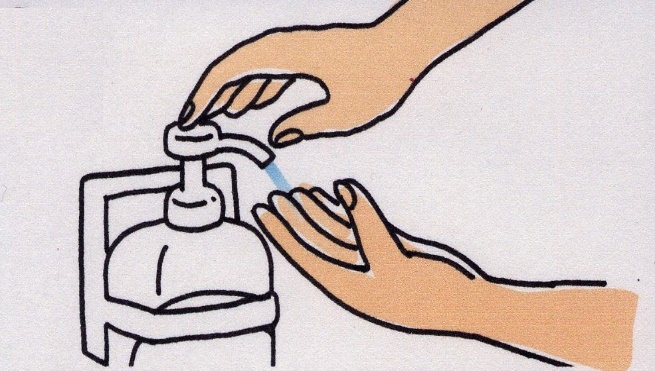 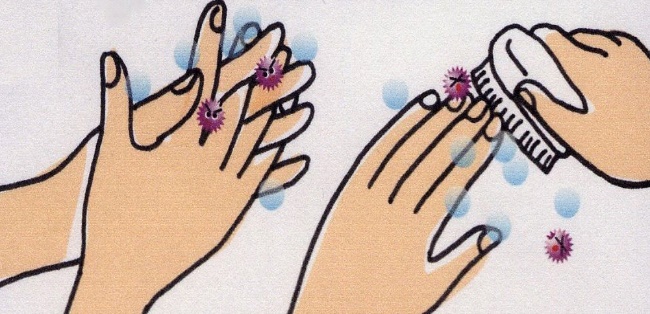 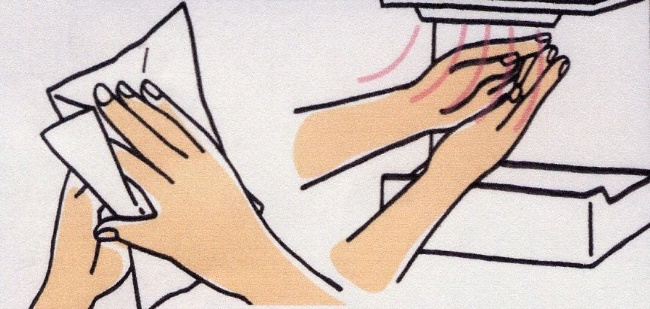 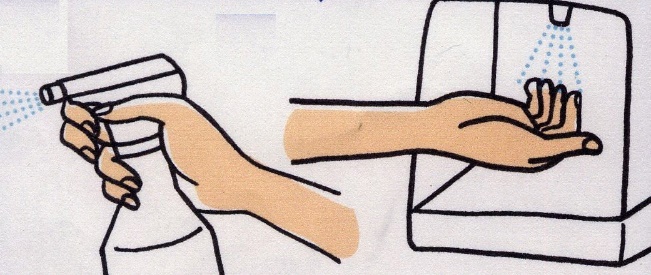 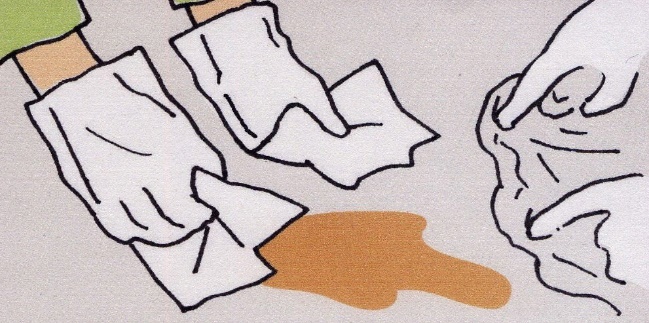 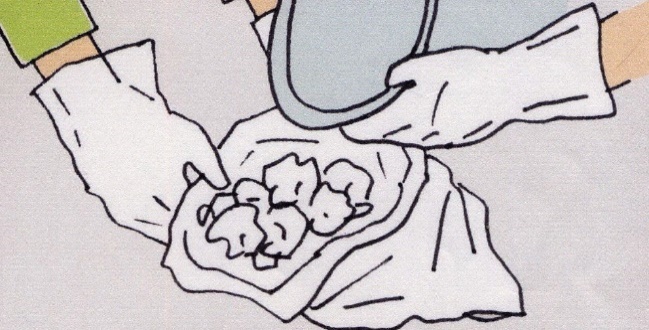 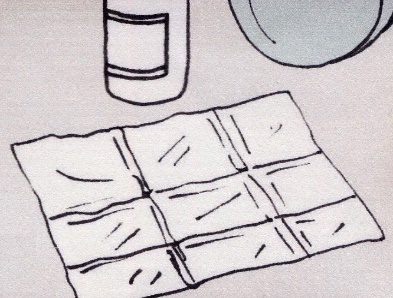 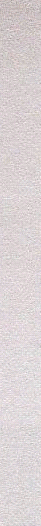 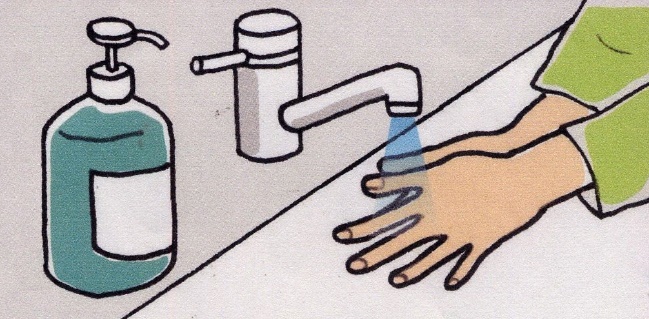 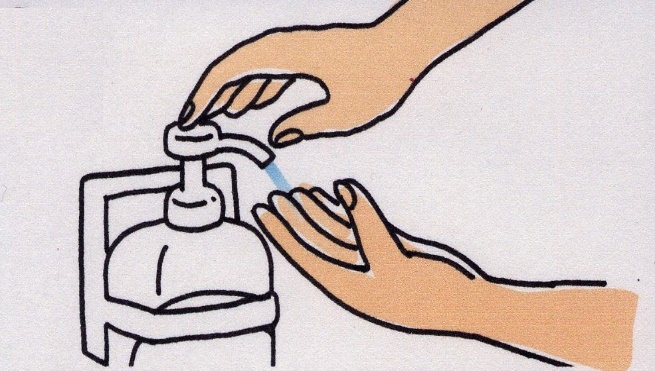 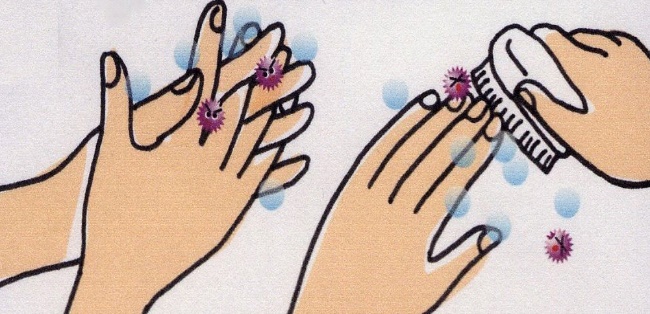 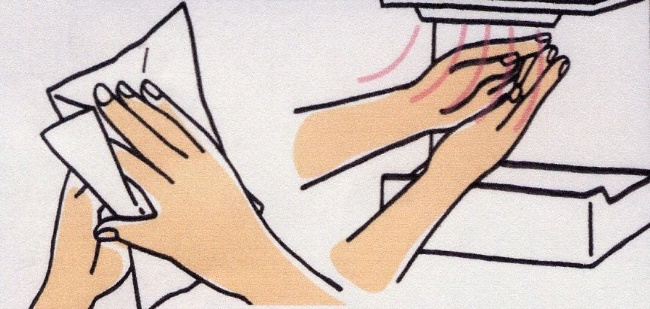 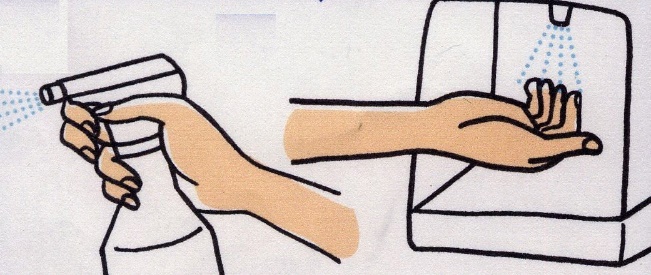 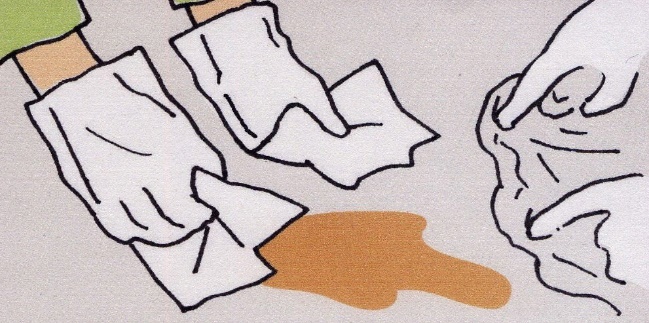 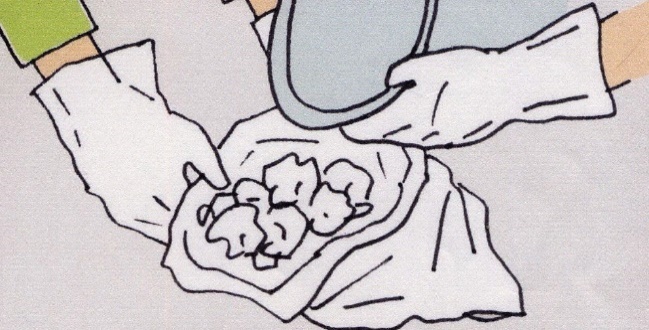 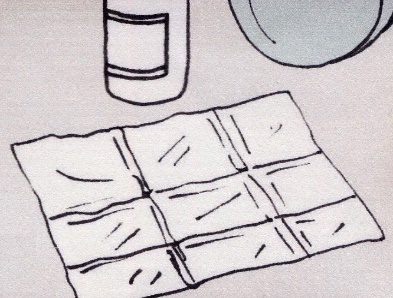 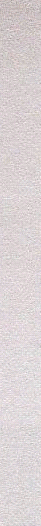 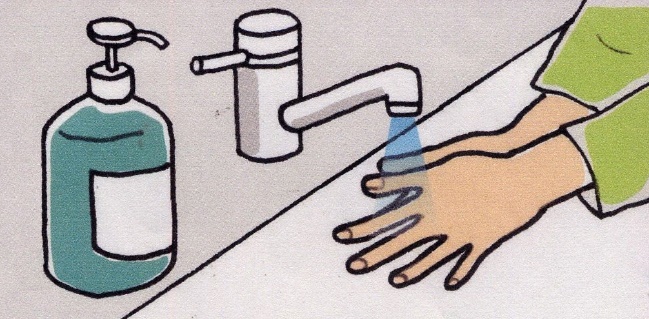 　　　　　　 ＊一部加筆修正しています。4-6食中毒等発生時報告記録4-7保育園・こども園の食中毒保育園・こども園の食中毒保育園・こども園の食中毒保育園・こども園の食中毒Riskmanagement ManualRiskmanagement ManualRiskmanagement ManualRiskmanagement Manual食中毒の予防Preparation調理従事者の衛生管理食中毒予防の3原則主な細菌による食中毒の事前知識食中毒の予防Preparation定期的に検便をしましょう。始業事前点検をしましょう。・下痢・発熱などの症状はないか・清潔な作業衣・帽子・マスクetc　の着用・適切な方法での手洗いの励行清掃をきちんと行いましょう。１．細菌を増やさない（迅速・冷却）２．細菌をつけない（清潔）３．細菌をやっつける（十分な加熱）食中毒の発生件数では、細菌性食中毒がほとんどを占めています。主な細菌性食中毒の事前知識と予防ポイントを習得しておくことが必要です。発生時の対応Emargency迅速な連絡と通知発生状況による適切な判断医師受診の徹底発生時の対応Emargency診断した医師より直ちに最寄りの保健所長に届出があります。発生した保育園・こども園は直ちに市の幼保総合支援室に連絡をしましょう。単発発生の場合は、他の児童の症状等のチェックを行います。症状がある場合は、医師の診断をすすめます。集団発生の場合は、各区役所にある医療衛生コーナーの指導の下に給食の中止、児童の健康チェックを行います。保護者と連携の上、園児全員の下痢・腹痛・嘔吐等の症状を確認し、症状のある児童に医師の受診を促します。事後対応Strategy保護者への説明と謝罪状況変化の詳細を把握記録は正確かつ詳細に事後対応Strategy・全保護者宛に文章にて、医療衛生コーナーの指示に基づき状況を丁寧に説明します。全園児の症状・状態を確認すると同時に謝罪を行います。・症状のある児童には、特に今後の経過  を含めた対応に注意しましょう。・マスコミの対応については、窓口を絞  るとともに職員間で意見を統一し、で  きるだけ書面で正確に受答えします。特に集団発生の場合は、園長を中心とした各クラス単位に状況変化の情報網を密にします。日毎の状況経過を把握していきましょう。「食中毒等発生時報告記録」の患者単位の作成、診断名・症状及び医療衛生コーナーの指示等の明記、その後の経過を詳細に記録しましょう。保育園・こども園の食中毒はまず、その予防から！！保育園・こども園の食中毒はまず、その予防から！！保育園・こども園の食中毒はまず、その予防から！！保育園・こども園の食中毒はまず、その予防から！！保育園の食中毒Riskmanagement Manual微生物名・特徴汚染・感染経路予防のポイント水道水では増殖できず、塩分２～５％、水温15度以上でよく育つ増殖が極めて速い海水中に生息夏季に沿岸で獲れた魚介類、さしみ魚介類により汚染された調理器具・魚介類を流水で洗浄・魚介類を取り扱った調理器具、手指は十分に洗浄・消毒し、二次汚染を防止・漁獲から消費まで１０℃以下の低温管理・７５℃・１分間以上の加熱処理血清学的に２,５００種類以上に分類乾燥に強いヒト・家畜の糞便、そ族昆虫に広く分布。主として鶏卵、食肉類とその加工品、淡水魚、糞便に直接・間接的に汚染されたさまざまな食品。・生肉調理後の器具、手指は十分に洗浄・消毒し、二次汚染を防止・卵や生肉は１０℃以下（出来るだけ４℃以下）の低温管理・食肉や生レバーは生食を避け、７５℃１分間以上の加熱調理発病のしかたにより、６つのカテゴリーに分類そのうち腸管出血性大腸菌（０１５７など）は、第三種の感染症に指定ヒト・動物の糞便、とくに腸管出血性大腸菌はウシの糞便に直接・間接的に二次汚染されたさまざまな食品。・他の細菌性食中毒と同様調理器具、手指からの二次感染防止・低温管理、加熱調理の励行、とくに生肉は７５℃・１分以上の加熱大気中で増殖できない。酸素３～１５％で増殖。３０℃以下では、増殖できない。少量菌で食中毒をおこす。家畜、家きん、ペットなどあらゆる動物が保菌。食肉とくに鶏肉が関係した食品等が原因。未消毒の井戸水。・鶏肉等、食肉の調理後の器具、手指は十分に洗浄・消毒・乾燥し、二次汚染を防止・生肉と調理済みの食品は別々に保管　・７５℃・１分間以上の加熱調理微生物名・特徴汚染・感染経路予防ポイント芽胞を形成し、通常の加熱調理によっても生残酸素があると増殖できないヒト、動物の糞便。土壌。食肉、魚介類、野菜を使用した加熱調理食品。とくに大量調理されたカレー、弁当、スープなど。・食肉、魚介類、野菜などの調理では十分熱を通す・加熱調理後は直ちに短時間で冷却後低温保存・とくに弁当、仕出しなどの大量調理は要注意菌体はブドウの房状、冷蔵温度域では増殖できないエンテロトキシンという毒素を畜生し、毒素は１００℃でも壊れないヒト・動物の皮膚、粘膜に広く分布。おにぎり等の穀類加工品、弁当、調理パン、菓子類。・手洗いの励行（個人衛生の徹底）とくに手指に傷や、化膿創のある人は調理取扱いの禁止・低温管理、低温管理できない食品は早く食べる芽胞を形成し通常の加熱調理によっても生残嘔吐を主徴とする菌と下痢を主徴とする菌がある土壌などの自然界や農畜水産物に広く分布。嘔吐型は焼き飯やピラフなどの米飯類、パスタなどのめん類、下痢型は食肉などを原料としたスープ類。・加熱調理した食品は長時間室温放置せず、なるべく早く食べるか、冷蔵保存・一度に大量の米飯やめん類を調理・作り置きをしないいが栗状の球形ヒトの腸管内でのみ増殖食中毒と感染症、２つの顔を持つ吐物やヒト自身の糞便。河口付近で養殖された二枚貝や十分に加熱されていないさまざまな食品。近年ではヒトからヒトへの感染が中心。・調理器具、手指は十分に洗浄・消毒　二次汚染を防止、とくに個人衛生の徹底・食材の十分な加熱処理(85～90℃で90秒以上の加熱)保育園名保育園保育園保育園保育園保育園通報日時　　年　月　日　 時　分　　年　月　日　 時　分通報者名受付者名患者氏名(児童・職員（職種）　　　　　　)(児童・職員（職種）　　　　　　)(児童・職員（職種）　　　　　　)(児童・職員（職種）　　　　　　)(児童・職員（職種）　　　　　　)生年月日　　年　月　日生 　　歳　　年　月　日生 　　歳患者住所（　　　　区）（　　　　区）（　　　　区）（　　　　区）（　　　　区）（　　　　区）（　　　　区）（　　　　区）患者の状況診断名（　　　　　　　　　　　　　　）　　　　　現在の症状病状経過（いつから、どのような症状があったか　　 便の性状（軟便・下痢便・水様便・　　　　　　受診までの経過を詳しく記入）　　　　　　　　　血便・普通便）                                                便の回数　　　回/日　時間毎　　　　　　　　　　　　　　　　　　　　　　　　　　　　　　　　　　　　　　　　　　　　　　　発熱　　　℃、嘔吐（＋・－）　　　　　　　　　　　　　　　　　　　　　　　　腹痛（＋・－）、　　　　　　　　　　　　　　　　　　　　　　　　検便（　　　日実施・未）　　　　　　　　　　　　　　　　　　　　　　　　その他　　　　　　　　　　　　　　　　　　　　　　　　　未治療　　　　　　　　　　　　　　　　　　　　　　　　　治療開始　　年　月　日～　　　　　　　　　　　　　　　　　　　　　　　　　　　　　　　　　　　与薬（　有・無　）　　　　　　　　　　　　　　　　　　　　　　　　　入院（　有・無　）診断名（　　　　　　　　　　　　　　）　　　　　現在の症状病状経過（いつから、どのような症状があったか　　 便の性状（軟便・下痢便・水様便・　　　　　　受診までの経過を詳しく記入）　　　　　　　　　血便・普通便）                                                便の回数　　　回/日　時間毎　　　　　　　　　　　　　　　　　　　　　　　　　　　　　　　　　　　　　　　　　　　　　　　発熱　　　℃、嘔吐（＋・－）　　　　　　　　　　　　　　　　　　　　　　　　腹痛（＋・－）、　　　　　　　　　　　　　　　　　　　　　　　　検便（　　　日実施・未）　　　　　　　　　　　　　　　　　　　　　　　　その他　　　　　　　　　　　　　　　　　　　　　　　　　未治療　　　　　　　　　　　　　　　　　　　　　　　　　治療開始　　年　月　日～　　　　　　　　　　　　　　　　　　　　　　　　　　　　　　　　　　　与薬（　有・無　）　　　　　　　　　　　　　　　　　　　　　　　　　入院（　有・無　）診断名（　　　　　　　　　　　　　　）　　　　　現在の症状病状経過（いつから、どのような症状があったか　　 便の性状（軟便・下痢便・水様便・　　　　　　受診までの経過を詳しく記入）　　　　　　　　　血便・普通便）                                                便の回数　　　回/日　時間毎　　　　　　　　　　　　　　　　　　　　　　　　　　　　　　　　　　　　　　　　　　　　　　　発熱　　　℃、嘔吐（＋・－）　　　　　　　　　　　　　　　　　　　　　　　　腹痛（＋・－）、　　　　　　　　　　　　　　　　　　　　　　　　検便（　　　日実施・未）　　　　　　　　　　　　　　　　　　　　　　　　その他　　　　　　　　　　　　　　　　　　　　　　　　　未治療　　　　　　　　　　　　　　　　　　　　　　　　　治療開始　　年　月　日～　　　　　　　　　　　　　　　　　　　　　　　　　　　　　　　　　　　与薬（　有・無　）　　　　　　　　　　　　　　　　　　　　　　　　　入院（　有・無　）診断名（　　　　　　　　　　　　　　）　　　　　現在の症状病状経過（いつから、どのような症状があったか　　 便の性状（軟便・下痢便・水様便・　　　　　　受診までの経過を詳しく記入）　　　　　　　　　血便・普通便）                                                便の回数　　　回/日　時間毎　　　　　　　　　　　　　　　　　　　　　　　　　　　　　　　　　　　　　　　　　　　　　　　発熱　　　℃、嘔吐（＋・－）　　　　　　　　　　　　　　　　　　　　　　　　腹痛（＋・－）、　　　　　　　　　　　　　　　　　　　　　　　　検便（　　　日実施・未）　　　　　　　　　　　　　　　　　　　　　　　　その他　　　　　　　　　　　　　　　　　　　　　　　　　未治療　　　　　　　　　　　　　　　　　　　　　　　　　治療開始　　年　月　日～　　　　　　　　　　　　　　　　　　　　　　　　　　　　　　　　　　　与薬（　有・無　）　　　　　　　　　　　　　　　　　　　　　　　　　入院（　有・無　）診断名（　　　　　　　　　　　　　　）　　　　　現在の症状病状経過（いつから、どのような症状があったか　　 便の性状（軟便・下痢便・水様便・　　　　　　受診までの経過を詳しく記入）　　　　　　　　　血便・普通便）                                                便の回数　　　回/日　時間毎　　　　　　　　　　　　　　　　　　　　　　　　　　　　　　　　　　　　　　　　　　　　　　　発熱　　　℃、嘔吐（＋・－）　　　　　　　　　　　　　　　　　　　　　　　　腹痛（＋・－）、　　　　　　　　　　　　　　　　　　　　　　　　検便（　　　日実施・未）　　　　　　　　　　　　　　　　　　　　　　　　その他　　　　　　　　　　　　　　　　　　　　　　　　　未治療　　　　　　　　　　　　　　　　　　　　　　　　　治療開始　　年　月　日～　　　　　　　　　　　　　　　　　　　　　　　　　　　　　　　　　　　与薬（　有・無　）　　　　　　　　　　　　　　　　　　　　　　　　　入院（　有・無　）診断名（　　　　　　　　　　　　　　）　　　　　現在の症状病状経過（いつから、どのような症状があったか　　 便の性状（軟便・下痢便・水様便・　　　　　　受診までの経過を詳しく記入）　　　　　　　　　血便・普通便）                                                便の回数　　　回/日　時間毎　　　　　　　　　　　　　　　　　　　　　　　　　　　　　　　　　　　　　　　　　　　　　　　発熱　　　℃、嘔吐（＋・－）　　　　　　　　　　　　　　　　　　　　　　　　腹痛（＋・－）、　　　　　　　　　　　　　　　　　　　　　　　　検便（　　　日実施・未）　　　　　　　　　　　　　　　　　　　　　　　　その他　　　　　　　　　　　　　　　　　　　　　　　　　未治療　　　　　　　　　　　　　　　　　　　　　　　　　治療開始　　年　月　日～　　　　　　　　　　　　　　　　　　　　　　　　　　　　　　　　　　　与薬（　有・無　）　　　　　　　　　　　　　　　　　　　　　　　　　入院（　有・無　）診断名（　　　　　　　　　　　　　　）　　　　　現在の症状病状経過（いつから、どのような症状があったか　　 便の性状（軟便・下痢便・水様便・　　　　　　受診までの経過を詳しく記入）　　　　　　　　　血便・普通便）                                                便の回数　　　回/日　時間毎　　　　　　　　　　　　　　　　　　　　　　　　　　　　　　　　　　　　　　　　　　　　　　　発熱　　　℃、嘔吐（＋・－）　　　　　　　　　　　　　　　　　　　　　　　　腹痛（＋・－）、　　　　　　　　　　　　　　　　　　　　　　　　検便（　　　日実施・未）　　　　　　　　　　　　　　　　　　　　　　　　その他　　　　　　　　　　　　　　　　　　　　　　　　　未治療　　　　　　　　　　　　　　　　　　　　　　　　　治療開始　　年　月　日～　　　　　　　　　　　　　　　　　　　　　　　　　　　　　　　　　　　与薬（　有・無　）　　　　　　　　　　　　　　　　　　　　　　　　　入院（　有・無　）診断名（　　　　　　　　　　　　　　）　　　　　現在の症状病状経過（いつから、どのような症状があったか　　 便の性状（軟便・下痢便・水様便・　　　　　　受診までの経過を詳しく記入）　　　　　　　　　血便・普通便）                                                便の回数　　　回/日　時間毎　　　　　　　　　　　　　　　　　　　　　　　　　　　　　　　　　　　　　　　　　　　　　　　発熱　　　℃、嘔吐（＋・－）　　　　　　　　　　　　　　　　　　　　　　　　腹痛（＋・－）、　　　　　　　　　　　　　　　　　　　　　　　　検便（　　　日実施・未）　　　　　　　　　　　　　　　　　　　　　　　　その他　　　　　　　　　　　　　　　　　　　　　　　　　未治療　　　　　　　　　　　　　　　　　　　　　　　　　治療開始　　年　月　日～　　　　　　　　　　　　　　　　　　　　　　　　　　　　　　　　　　　与薬（　有・無　）　　　　　　　　　　　　　　　　　　　　　　　　　入院（　有・無　）医療機関名　　　　　　　　　　　　　　　　　　医院、病院、診療所主治医名（　　　　　　　　　　　　　）電話番号（　　　－　　　－　　　　　）　　　　　　　　　　　　　　　　　　医院、病院、診療所主治医名（　　　　　　　　　　　　　）電話番号（　　　－　　　－　　　　　）　　　　　　　　　　　　　　　　　　医院、病院、診療所主治医名（　　　　　　　　　　　　　）電話番号（　　　－　　　－　　　　　）　　　　　　　　　　　　　　　　　　医院、病院、診療所主治医名（　　　　　　　　　　　　　）電話番号（　　　－　　　－　　　　　）　　　　　　　　　　　　　　　　　　医院、病院、診療所主治医名（　　　　　　　　　　　　　）電話番号（　　　－　　　－　　　　　）　　　　　　　　　　　　　　　　　　医院、病院、診療所主治医名（　　　　　　　　　　　　　）電話番号（　　　－　　　－　　　　　）　　　　　　　　　　　　　　　　　　医院、病院、診療所主治医名（　　　　　　　　　　　　　）電話番号（　　　－　　　－　　　　　）　　　　　　　　　　　　　　　　　　医院、病院、診療所主治医名（　　　　　　　　　　　　　）電話番号（　　　－　　　－　　　　　）家族状況続　柄氏　　　　名性別年齢勤務先・通学先勤務先・通学先勤務先・通学先健康状態家族状況家族状況家族状況家族状況家族状況他機関との連携状況医療衛生コーナーの指示等医療衛生コーナーの指示等医療衛生コーナーの指示等医療衛生コーナーの指示等医療衛生コーナーの指示等医療衛生コーナーの指示等医療衛生コーナーの指示等医療衛生コーナーの指示等その後の経過　　　年　　　月　　日から登園　　　年　　　月　　日から登園　　　年　　　月　　日から登園　　　年　　　月　　日から登園　　　年　　　月　　日から登園　　　年　　　月　　日から登園　　　年　　　月　　日から登園　　　年　　　月　　日から登園